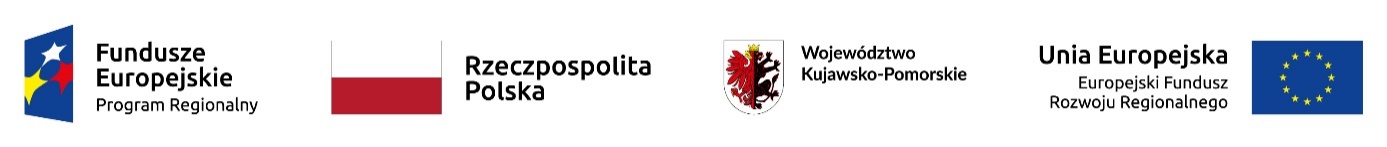 Brąchnówko, 30.03.2020 r.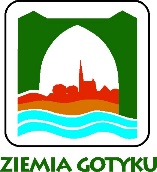 Numer konkursu nadany przez Instytucję Zarządzającą RPO WK-P: 
Nr ……………………..Numer konkursu nadany przez LGD: 2/2020Lista wymaganych dokumentów potwierdzających spełnienie kryteriów wyboru operacji1.Wniosek o dofinansowanie projektu Wniosek o dofinansowanie projektu Lp. Nazwa kryteriumDokumenty potwierdzające spełnienie kryterium1.Planowany projekt zakłada realizację wszystkich wskaźników produktu i rezultatu określonych w LSR dla przedsięwzięcia 2.1.1Wniosek o dofinansowanie projektu (lista wskaźników obowiązkowych określona w aktualnej LSR).2.Planowany projekt zakłada realizację działań na rzecz zrównoważonego rozwojuWniosek o dofinansowanie projektu.3.Dostosowania do potrzeb osób niepełnosprawnychWniosek o dofinansowanie projektu.4.Kompleksowy charakter projektu rewitalizacyjnegoWniosek o dofinansowanie projektu oraz zapisy Gminnych / Lokalnych Programów Rewitalizacji.5. Liczba osób korzystających ze zrewitalizowanych obszarów w ramach projektuWniosek o dofinansowanie projektu oraz zapisy Gminnych / Lokalnych Programów Rewitalizacji.6.Projekt zakłada promocję LGD i LSROświadczenie Wnioskodawcy w zakresie zakładanych form promocji projektu (na wzorze udostępnionym przez LGD).7.Wnioskodawca skorzystał z  doradztwa świadczonego przez LGD w zakresie wniosku o dofinansowanie projektuDokumentem poświadczającym skorzystanie z doradztwa jest REJESTR UDZIELONEGO DORADZTWA, gdzie wskazany jest konkretny numer naboru wniosków (dokument w posiadaniu biura LGD).